Отдел образования Мозырского районного исполнительного комитета
ГУО «Средняя школа №15 г.Мозыря имени генерала Бородунова Е.С.»План-конспект урокапо информатике для 11 класса по теме
«Создание HTML–документа в редакторе Блокнот. Теги и атрибуты форматирования веб-страниц»Выполнил:Степанеев Николай Владимирович,учитель математики и информатики, ГУО «Средняя школа №15 г.Мозыря имени генерала Бородунова Е.С.»Мозырь, 2019 Цели урока:образовательная: сформировать представления учащихся о способе создания html-документа в редакторе Блокнот; изучить основные команды языка разметки гипертекста; научить создавать простейшие html-документы;развивающая: развитие познавательных интересов, стремление к расширению кругозора; привитие эстетического вкуса;воспитательная: воспитание, аккуратности, сосредоточенности, доброжелательного отношения друг к другу; бережного отношения к школьному имуществу.План урока:Организационный момент (≈4 мин)Объяснение нового материала (≈15 мин)Закрепление нового материала за компьютером (≈20 мин)Формулировка домашнего задания. (≈2 мин)Подведение итогов урока. (≈4 мин)Ход урока:Действия учителяДействия ученикаОрганизационный моментПриветствие учащихся, проверка отсутствующих, настройка учащихся на работу в классе.Приветствуют учителя, дежурный отмечает отсутствующих.2. Объяснение нового материалаНа этом уроке мы рассмотрим основы языка гипертекстовой разметки HTML. Для этого начнём ссоздания HTML–документа в редакторе Блокнот.Веб–страница представляет собой текстовый документ, в котором расставлены команды языка HTML. Они интерпретируются браузером. Например, указывают ему, как должно отображаться содержание страницы на экране.HTML–документ можно создавать в простейших текстовых редакторах, например, редакторе Блокнот, а затем сохранять в файле с расширением .htm или .html. Разметка HTML-документа состоит в расстановке тегов – заключенных в угловые скобки команд языка HTML. Их можно набирать большими или малыми латинскими буквами. Краткое описание основных тегов приведено в приложении 1.Большинство тегов парные. Открывающим тегом описывается команда и начинается ее действие, а закрывающим тегом, который повторяет открывающий, но предваряется косой чертой / (слешем), это действие прекращается. Например, тег <b> задает жирное начертание. Поэтому размеченный текст “Второе <b>слово</b> выделено жирным” браузером будет отображаться так “Второе слово выделено жирным”.Рассмотрим структуру простейшего HTML-документа (рисунок. 1.17).Рисунок 1.17HTML-документ начинается отрывающим тегом <html>, а заканчивается закрывающим </html>. Внутри, как в контейнере, расположены два блока.В блоке <head>…</head> (голова) размещается неотображаемая на странице служебная информация. Так, текст, заключенный между тегами <title>…</title>, отображается не на странице, а в заголовке окна браузера.Вся отображаемая браузером информация: тексты, рисунки, аудио и видеофрагменты, анимации – размещается в блоке <body>…</body> (тело).В HTML-документе можно также размещать невидимые комментарии, заключая их в угловые скобки, например: <! Комментарии>.Пример 1. В редакторе Блокнот создать HTML-документ, содержащий текст:Авторская страницаЭто мой первый проект.Фамилия И.О.Сохранить созданный документ под именем primer1.htm. Просмотреть в браузере.Откроем редактор Блокнот. Наберем или скопируем готовый шаблон HTML-документа (рисунок 1.17) из файла шаблон.htm. Наполним его требуемым содержанием, т.е. введем заданный текст, как показано на рисунке 1.18.Рисунок 1.18Сохраним документ в формате HTML. Поскольку созданные в редакторе Блокнот документы по умолчанию сохраняются с расширением .txt, воспользуемся меню Файл → Сохранить как, в появившемся диалоговом окне выберем Все файлы и введем имя и расширение: primer1.htm.Откроем созданный документ в браузере (рисунок 1.19). Обратим внимание, что текст отображается в одну строку, хотя набран в три строки с отступами.Переходы на новые строки, а также все пробелы более одного браузером игнорируются.Рисунок 1.19Итак, вид веб-страницы в браузере задается тегами HTML, но также может зависеть от типа браузера. Во всех приведенных примерах используется браузер MS Explorer.Займемся оформлением созданной страницы.Для отображения текста в виде отдельных абзацев используют тег <p>. При просмотре в браузере абзацы отделяются друг от друга одной пропущенной строкой. Для принудительного перехода на новую строку без создания абзаца используют непарный тег <br>. Нередко для отделения фрагментов текста используют разделительную линию, которая задается непарным тегом <hr>.За оформление текста отвечают теги форматирования (приложение 1).Например, для отображения заголовков используются теги <h1>…<h6>.Заголовок уровня 1 самый крупный, а уровня 6 - самый маленький.Начертание символов задается тегами: <b> - Полужирный, <i> - Курсивный, <u> - Подчеркнутый шрифт.Пример 2. Оформить созданную в примере 1 страницу в соответствии с рисунком 1.20.Рисунок 1.20Отредактируем HTML-документ в редакторе Блокнот. Его можно открыть непосредственно из браузера с помощью меню Страница (или Вид) → Просмотр HTML–кода (рисунок 1.21).Рисунок 1.21Расставим теги:Сохраним документ в файле с именем avtor.htm. Для просмотра обновленной страницы нажмем клавишу F5.Открывающие теги языка HTML могут содержать атрибуты, которыми задаются параметры разметки документа. Каждый атрибут имеет название (имя) и определенное значение, которое записывают после знака равно в кавычках. Тег может иметь несколько атрибутов, которые перечисляют через пробелы, например, <тег атрибут1=”значение” атрибут2=”значение” … >Порядок следования атрибутов в теге неважен. Если значение атрибута содержит только буквы английского алфавита, цифры, дефис и не содержитпробелов, кавычки можно опустить.Вид всей веб-страницы задается атрибутами тега <body>. Цвет фона страницы задается атрибутом bgcolor, а цвет текста - атрибутом text.Значением этих атрибутов является цвет, который задается своим названием на английском языке, например, green (зеленый) или его шестнадцатеричным кодом (#00FF00) (см. приложение 2). По умолчанию цвет страницы белый, атекста – черный. Например, синий цвет страницы можно задать так:<body bgcolor="blue"> или так <body bgcolor="#0000FF”>.Отдельные элементы страницы, например: заголовки, разделы, абзацы, таблицы, могут иметь свое особенное оформление.Для выравнивания текста страницы, абзаца или заголовка используется атрибут align, который может принимать значения: center - выравнивание по центру, left - по левому или right - по правому краю. Выравнивание по ширине для веб-страниц не рекомендуется, поскольку при уменьшении окна браузера между словами могут возникать большие промежутки.Для задания шрифта, цвета и размера символов текста используется тег <font>. Шрифт задается атрибутом face, значением которого является шрифт, например, Arial, а цвет - атрибутом color. Если шрифт не задан, то по умолчанию текст выводится шрифтом Times, черного цвета.Размер символов задается атрибутом size. Размер может выражаться в абсолютных единицах от 1 до 6. По умолчанию принято значение размера 3.Размер символов может выражаться и в относительных единицах по отношению к базовому размеру, например, size =”+n” или size= “-n”. Так, для базового размера 3 атрибут <font size="+2"> будет задавать размер 5, а <font size="-2"> - размер 1.Пример 3. Создать веб- страницу в соответствии с рисунком 1.22.Рисунок 1.22В редакторе Блокнот откроем текст объявления (файл Primer3.txt). Расставим необходимые теги. Заметим, что допускается комбинирование и вложенность тегов. Так, для отображения слова “Внимание!” шрифтом Arial курсивом в тег <font> вложен тег <i>.HTML-код этой страницы может иметь вид:Сохраним документ в файле с именем Primer3.htm. Просмотрим в браузере.Записывают тему урока, слушают учителя и необходимое записывают в тетрадь.3. Закрепление нового материала за компьютеромЗадание 1. Откройте предложенный учителем текстовый документ в редакторе Блокнот.Оформите и сохраните его в виде веб-страницы, изображенной на одном из рисунков. Для задания цвета фона воспользуйтесь Приложением 2.Выполняют задания на компьютерах.4. Формулировка домашнего задания§3  (п. 3.1), вопросы	Записывают домашнее задание в дневники.5. Подведение итогов урокаЗадаются контрольные вопросы.1. Каким тэгом задается абзац? Переход на новую строку?2. Какими тегами задается полужирное и курсивное начертание символов?3. Как задать фон и цвет текста всей веб-страницы?4. Какими тегами и атрибутами задается шрифт, размер и цвет символов?Отвечают на вопросы и дают дневники для выставления оценок.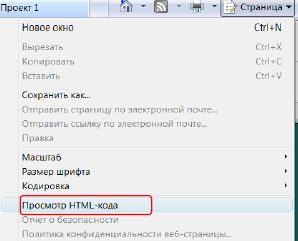 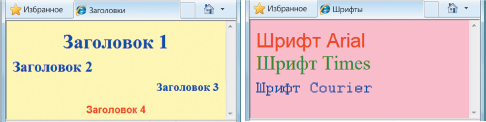 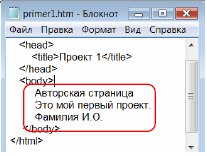 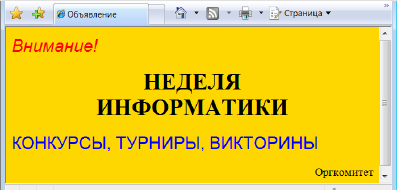 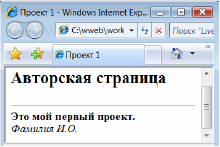 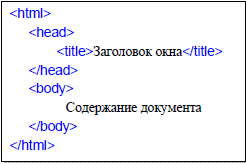 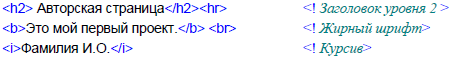 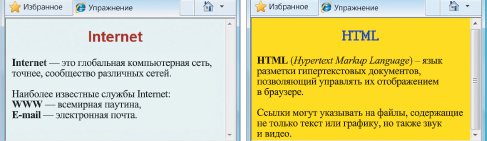 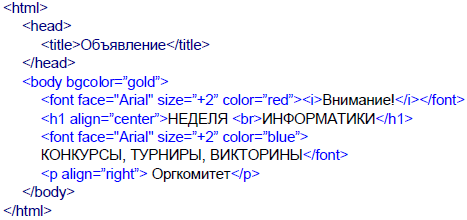 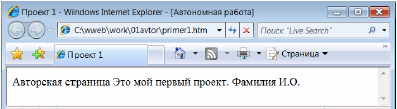 